08.05.2020 r.Edukacja matematyczna.Wykonaj zadania.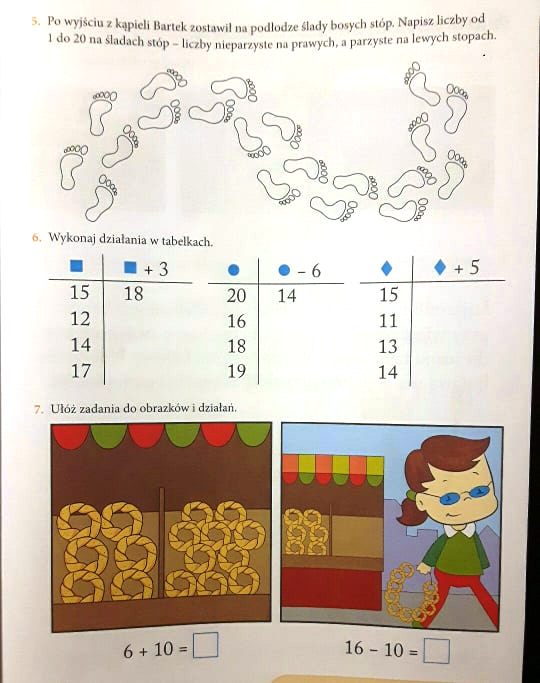 Jak dodawać powyżej 10-ciu? Przypatrz się uważnie obrazkowi. Pamiętaj, że najpierw dodajesz do pełnej dziesiątki, a później resztę.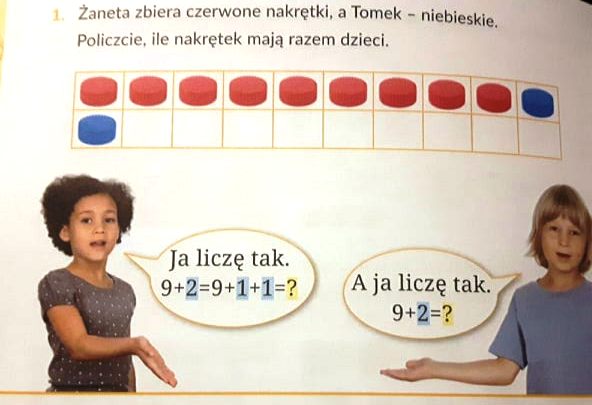 Teraz wykonaj zadania.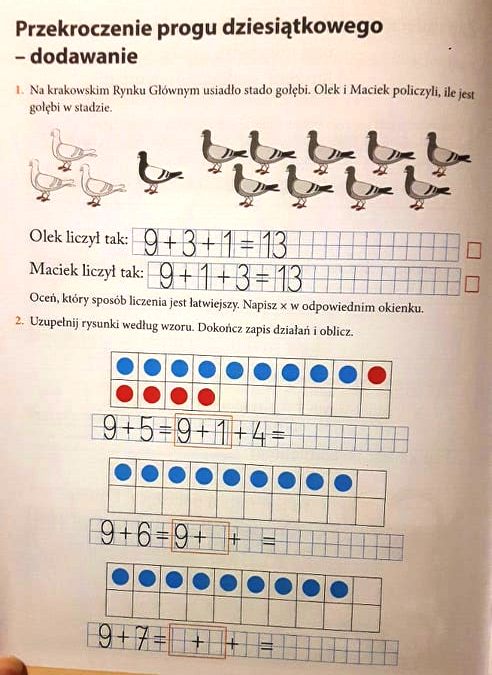 Edukacja techniczna.Mapa Polski.Na poniższym szablonie wykonaj mapę Polski. Możesz wykorzystać różne materiały. Wzór masz poniżej. Pamiętaj o kolorach ukształtowania powierzchni.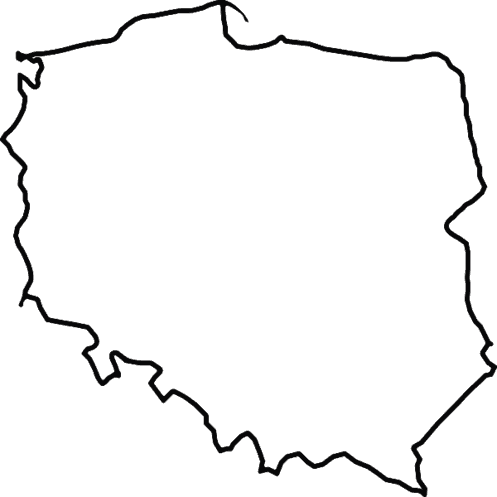 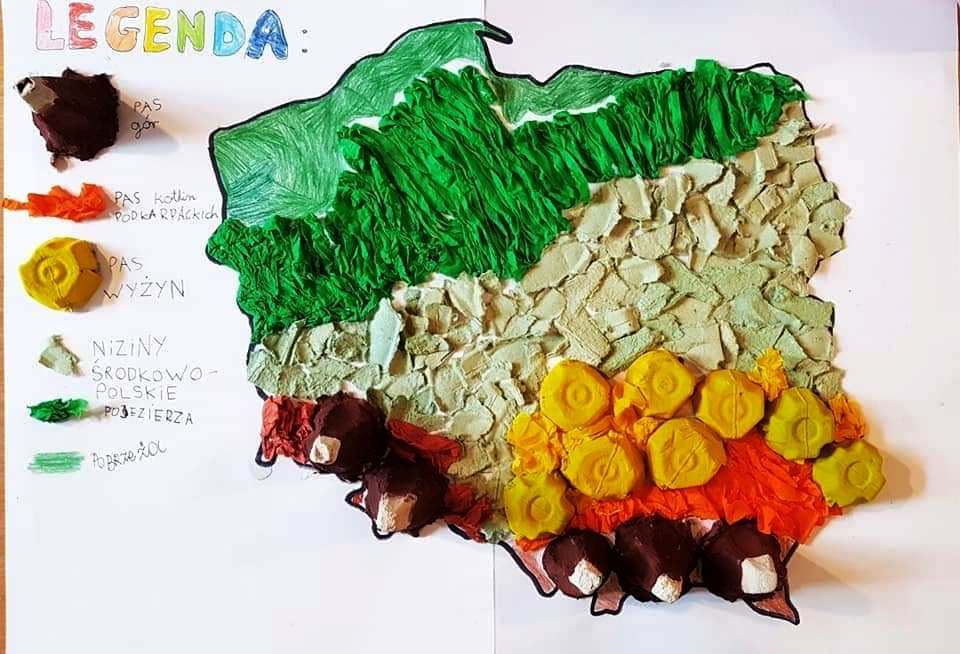 